	Kontakt dla mediów: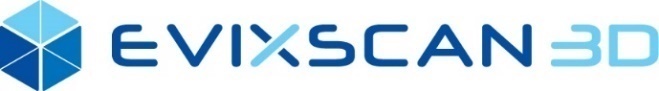 Aleksandra Sekuła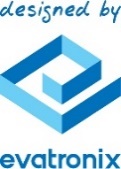 		Evatronix SA		aleksandra.sekula@evatronix.comtel: 33 499 59 36tel. kom.: 608 775 764O nowoczesnych technologiach dla Przemysłu 4.0
na spotkaniu w Czechowicach-DziedzicachCzechowice-Dziedzice, 14 października 2020 – Nowoczesne technologie kontroli jakości, roboty kolaborujące i rozwiązania z dziedziny Internetu Rzeczy zostały zaprezentowane na spotkaniu firm, które te technologie rozwijają i dostarczają, z przedstawicielami przemysłu, głównie z branży motoryzacyjnej. Wydarzenie odbyło się w październiku, w przestrzeni coworkingowej Silesia Start-Up w CH Stara Kablownia w Czechowicach-Dziedzicach. Podczas spotkania Evatronix SA zaprezentował nowe modele skanerów 3D do kontroli jakości na linii produkcyjnej.Współgospodarzami wydarzenia „Automatyzacja kontroli jakości i zastosowania IoT w Przemyśle 4.0” byli: firma Evatronix SA, producent skanerów eviXscan 3D, firmy: Drim Robotics, Elmark, Versabox, InnerWeb, Balluff oraz klaster skupiający śląskie przedsiębiorstwa z branży motoryzacyjnej i nowych technologii wytwarzania: Silesia Automotive & Advanced Manufacturing.Mimo pandemii koronawirusa, frekwencja na spotkaniu dopisała. Gospodarze zadbali o stosowne środki ostrożności wynikające z zaleceń sanitarnych.Spotkanie rozpoczęła seria prezentacji, w czasie których współorganizatorzy przedstawili ciekawe rozwiązania dla przemysłu. Firma Balluff omówiła zalety wykorzystania elektronicznego paszportu narzędzia typu tłocznik / forma wtryskowa oraz rozwiązania wizyjne 2D pod klucz.Luk Palmen, menadżer ds. innowacji i kooperacji klastra Silesia Automotive & Advanced Manufacturing, omówił kierunek rozwoju transformacji cyfrowej w firmie:– W dobie czwartej rewolucji przemysłowej, wyzwaniem dla wielu firm jest dopasowanie wizji kierownictwa, czyli aspektów biznesowych, z punktami widzenia zespołów ds. informatyki (aspekty IT) i produkcji (aspekty OT – technologia operacyjna). Okazuje się bowiem, że cele i interesy tych grup bywają różne. Dlatego opracowanie mapy drogowej transformacji cyfrowej przedsiębiorstwa pozwala nadać priorytety – co do ewolucji modeli organizacyjnych, relacji człowiek-maszyna i możliwości decentralizacji decyzji w oparciu o przetwarzane dane.W drugiej części spotkania na uczestników czekali eksperci, którzy na przygotowanych stanowiskach przedstawili portfolio każdej z firm oraz przybliżyli możliwości eksponowanego sprzętu. M.in. firma InnerWeb przedstawiła szereg aplikacji mobilnych: system e-pozwoleń na pracę, systemy glokalizacji i analityki ruchu oraz technologię LiDAR, a firma Versabox zaprezentowała autonomicznego robota mobilnego.Trzy stanowiska firmy Evatronix budziły zainteresowanie z uwagi na to, że demonstrowały skanery eviXscan 3D współpracujące z cobotami Universal Robots (UR), które dostarczyły firmy Drim Robotics oraz Elmark Automatyka.Goście mieli okazję zobaczyć skaner eviXscan 3D WideRange zintegrowany z cobotem UR10 dokonujący pomiaru kontrolnego detali odlewanych. Na drugim stanowisku skaner eviXscan 3D FinePrecision na cobocie UR5 demonstrował sprawdzenie wymiarów detali wtryskiwanych. Zaprezentowany został także autonomiczny system skanujący eviXmatic, dokonujący pomiaru detali i generowanie raportu OK/NOK. Współpracował on z cobotem Universal Robots 5, który symulował podawania detali z taśmy produkcyjnej i zwracanie ich na taśmę po pomiarze.Do automatycznej oceny wyników pomiarów (tj. danych uzyskanych ze skanerów) używano oprogramowania Geomagic Control X firmy 3D Systems, pozwalającego na szybką weryfikację detali OK/NOK według zadanych kryteriów, jak i na generowanie zaawansowanych raportów analitycznych np. o rozkładzie odchyłek.– Podczas praktycznych warsztatów zaprezentowaliśmy szerokie portfolio możliwości automatyzacji procesów kontrolno-pomiarowych – mówi Tomasz Sernicki, menadżer ds. systemów specjalnych Evatronix. – Technologia skanowania światłem strukturalnym jest na tyle uniwersalna, że pozwala bez przeszkód skanować detale od kilku milimetrów do kilku metrów i sprawdza się dla wielu technologii wytwarzania.Demonstracjom produktów towarzyszyły ciekawe rozmowy z gośćmi. Jednym z nich był Patryk Gościk, kierownik Działu Inżynieryjnego Shiloh Industries:– Wydarzenie wywarło na mnie pozytywne wrażenie. Komfortowa lokalizacja obiektu Silesia Start-Up, wygodny dojazd oraz przestronne i nowoczesne wnętrze umożliwiły organizację profesjonalnego oraz rzeczowego spotkania w kameralnym gronie.Zapytany o wrażenia z prezentacji skanerów eviXscan 3D z cobotami Universal Robots, P. Gościk odpowiada:– Pracuję w branży motoryzacyjnej blisko 18 lat. Widząc zmianę, jaka następuje w ostatnich latach w obszarze zatrudnienia i kwalifikacji pracowników, dostrzegam w tematyce robotów współpracujących potencjał na najbliższe lata. Samo połączenie technologii skanowania 3D i cobotów w mojej obecnej pracy, tj. odlewania detali, pokazuje, że jesteśmy w stanie zastąpić długotrwałe procesy pomiaru odlewów na dużo szybsze i bardziej zautomatyzowane, co pozwoliłoby nam szybciej (bo nawet o 8 godzin) reagować na niezgodności procesowe. Ma to ogromny wpływ na koszty jakościowe, jak i samo zadowolenie klienta.Zainteresowanie oraz aktywność wykazywane przez gości podczas całego spotkania potwierdziły, że wydarzenie “Automatyzacja kontroli jakości i zastosowania IoT w Przemyśle 4.0” zainspirowało ich do usprawniania procesów produkcyjnych w ich przedsiębiorstwach.O Evatronix SAEvatronix SA projektuje usługowo urządzenia elektroniczne i mechatroniczne wraz z towarzyszącym im oprogramowaniem. Najczęstsze ich zastosowanie to systemy Internetu Rzeczy. Firma, we współpracy ze sprawdzonymi podwykonawcami, realizuje także serie prototypowe, produkcję pilotażową i niskoseryjną projektowanych urządzeń. Evatronix SA jest też producentem skanerów 3D sprzedawanych pod marką eviXscan 3D. W oparciu o rozwijaną przez siebie technologię skanowania 3D Evatronix projektuje i wdraża automatyczne systemy kontroli jakości.Na rynku polskim Evatronix działa także jako dostawca obwodów drukowanych i oprogramowania Pulsonix do projektowania obwodów drukowanych. Innowacyjność firmy i jej globalny zasięg została doceniona przez lokalny samorząd: w 2019 roku uzyskała ona prestiżową nagrodę firmy roku miasta Bielsko-Biała.O Silesia Start-UpSilesia Start-Up to powierzchnia biurowa, w której można współpracować z innymi firmami i rozwijać biznes. Znajduje się w budynku CH Stara Kablownia w Czechowicach-Dziedzicach. Posiada najnowocześniejszą powierzchnię biurową, przestronne sale konferencyjne wyposażone w sprzęt multimedialny, biura o powierzchni od 5m2 do 400m2, ponadto biura typu skybox z niezależnym internetem i klimatyzacją, stanowiska biurowe oraz wirtualny adres dla firmy. Oferuje komfortowe warunki pracy oraz pakiet dodatkowych usług. Nawiązując współpracę z Silesią Start-Up partnerzy otrzymują mentoring, obsługę księgową, obsługę prawną, klimatyzowaną przestrzeń, dwupoziomowy bezpłatny parking oraz strefę relaksu.
